Kann ich Additions-Aufgaben und Subtraktions-Aufgaben zu Situationen finden und umgekehrt?Pot găsi exercițiile de adunare și scădere în diferite situații și invers?Additions-Aufgaben und Subtraktions-Aufgaben mit gezeichnetem Würfelmaterial
Exerciții de adunare și scădere cu zar desenatWelche Plus-Aufgabe wurde hier gezeichnet?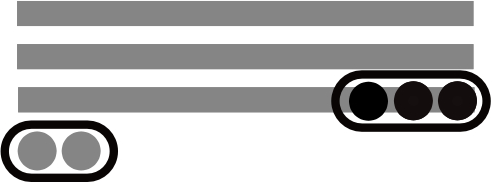 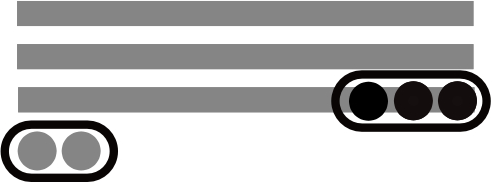 Care exercițiu de adunare este desenat aici?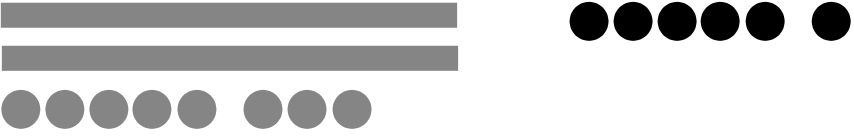 28 +           =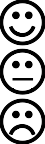     Additions-Aufgaben und Subtraktions-Aufgaben im Kopf
    Adunarea și scăderea în mintea) 46 + 13 =	b) 72 + 19 =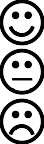 c) 38 – 15 =	d) 61 – 58 =    Additions-Aufgaben und Subtraktions-Aufgaben am Rechenstrich
    Adunarea și scăderea pe linia de calculWelche Aufgaben passen zu dem Rechenstrich? Schreibe auf.
Care exerciții se potrivesc pe axa numerică? Notează.Plusaufgabe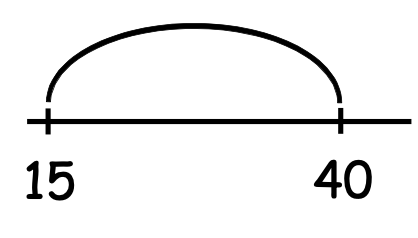 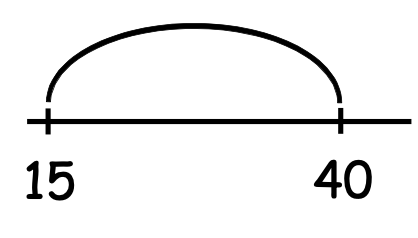 Operația de adunare:             +	        =MinusaufgabeOperația de scădere:             -	        =